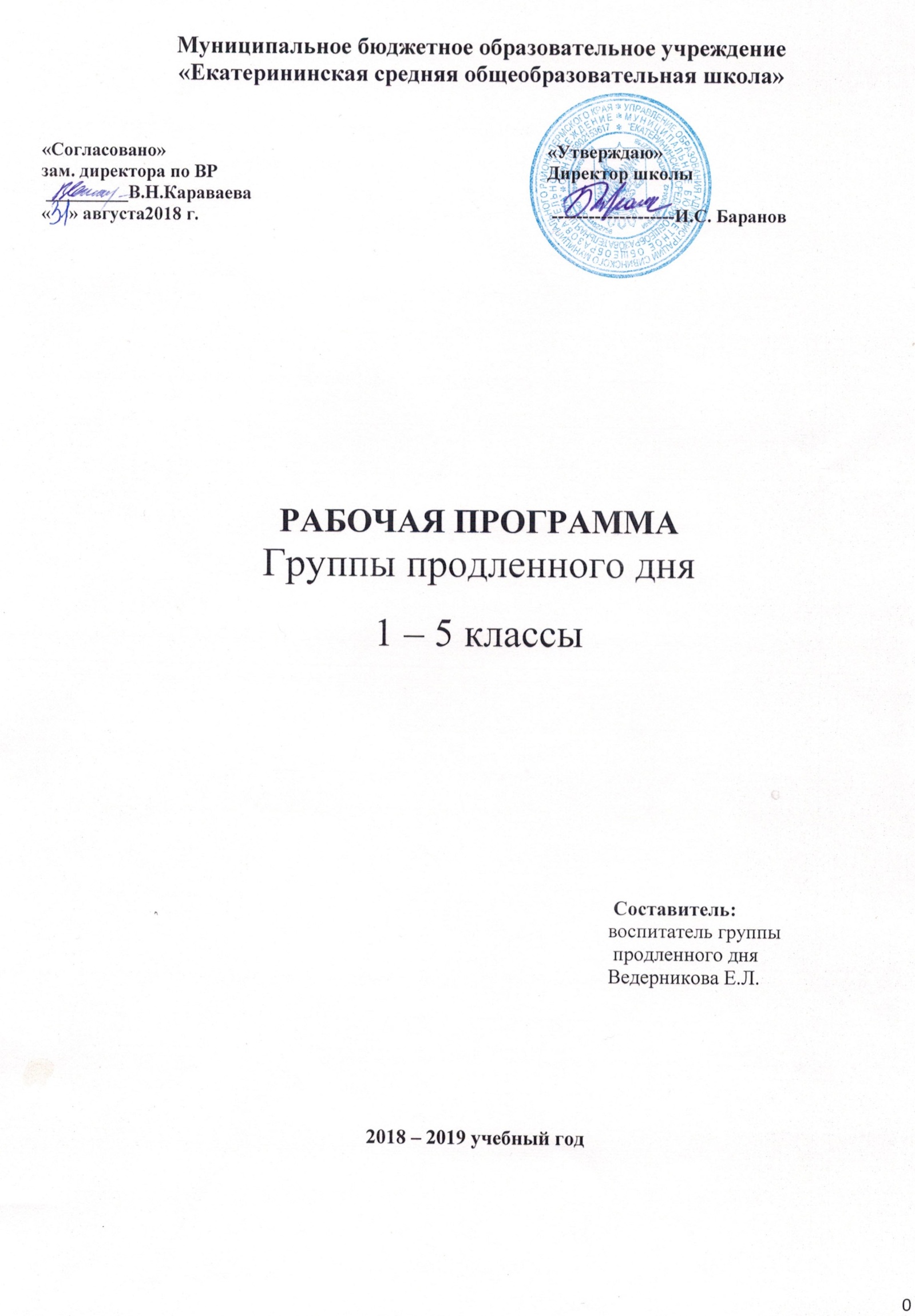 Паспорт рабочей программы педагога-воспитателя группы продленного дня  (1 – 5 классы)I. Пояснительная записка.Программа группы продленного дня   представляет собой проект, направленный на реализацию ФГОС второго поколения.В программе раскрываются основные аспекты деятельности воспитанников группы продленного дня (ГПД) с обучающихся   1-5 классов в условиях общеобразовательного учреждения, определяет приоритеты дальнейшего развития, содержит конкретные мероприятия по достижению поставленных целей. Программа содержит теоретические положения по формированию целостной воспитательной среды  развития младшего школьника. Определяет   уклад школьной жизни интегрированного во внеурочную  (прогулки, подвижные игры, литературные чтения, развивающие игры и упражнения, самоподготовка,)  внешкольную (реализация индивидуальных маршрутов развития, экскурсии, походы, посещение культурно – массовых мероприятий)  деятельность учащихся.Цель:  формирование  инициативной личности, владеющей системой знаний и умений, идейно-нравственных, культурных и этических принципов, норм поведения, которые складываются в ходе воспитательного процесса и готовят её к активной деятельности и непрерывному образованию в современном обществе, формирование социального опыта школьника, осознание им необходимости уметь принять полученные знания в жизненной ситуации. Освоение учащимися норм нравственного отношения к миру, людям, самим себе.Задачи:воспитывать духовное единство между детьми и воспитателем, устанавливать взаимное доверие;предоставить возможности ребёнку проявить себя и своё отношение к окружающему миру;изучение устройства социума, сотрудничество со структурами социума при организации деятельности, социальное проектирование.Воспитание коллективно-групповой деятельности: основы общения и взаимоотношений в группе, самоуправление и самоорганизация.Реализация интересов и прав каждого воспитанника на социально-значимую и разнообразную деятельность.развитие у детей чувства ответственности за свое поведение, бережное отношения к своему здоровью и здоровью окружающих; стимулирование у ребенка самостоятельности в принятии  решений; выработка умений и навыков безопасного поведения в реальной жизни.II. Общая характеристика. духовно – нравственное цель: социально-педагогическая поддержка становления и развития высоконравственного, творческого, компетентного гражданина России, принимающего судьбу Отечества как свою личную, осознающего ответственность за настоящее и будущее своей страны, укоренённого в духовных и культурных традициях многонационального народа Российской Федерации. задачи: В области формирования личностной культуры:-   формирование способности к духовному развитию, реализации творческого потенциала в учебно-игровой, предметно-продуктивной, социально ориентированной деятельности на основе нравственных установок и моральных норм, непрерывного образования, самовоспитания и универсальной духовно-нравственной компетенции — «становиться лучше»;-     укрепление нравственности, основанной на свободе воли и духовных отечественных традициях, внутренней установке личности школьника поступать согласно своей совести;-     формирование основ нравственного самосознания личности (совести) — способности младшего школьника формулировать собственные нравственные обязательства, осуществлять нравственный самоконтроль, требовать от себя выполнения моральных норм, давать нравственную оценку своим и чужим поступкам;-     формирование нравственного смысла учения;-   формирование основ позитивной нравственной самооценки, самоуважения и жизненного оптимизма;-   принятие детьми национальных ценностей, национальных и этнических духовных традиций;-     формирование эстетических потребностей, ценностей и чувств;-    формирование способности открыто выражать и отстаивать свою нравственно оправданную позицию, проявлять критичность к собственным намерениям, мыслям и поступкам;-    формирование способности к самостоятельным поступкам и действиям, совершаемым на основе морального выбора, к принятию ответственности за их результаты;-     развитие трудолюбия, способности к преодолению трудностей, целеустремлённости и настойчивости в достижении результата.В области формирования социальной культуры:-     формирование основ российской гражданской идентичности;-     пробуждение веры в Россию, свой народ, чувства личной ответственности за Отечество;-     воспитание ценностного отношения к своему национальному языку и культуре;-     формирование патриотизма и гражданской солидарности;-     развитие навыков организации и осуществления сотрудничества с педагогами, сверстниками, родителями, старшими детьми в решении общих проблем;-    укрепление доверия к другим людям;-     развитие доброжелательности и эмоциональной отзывчивости, понимания других людей и сопереживания им;-    становление гуманистических и демократических ценностных ориентаций;-    формирование осознанного и уважительного отношения к традиционным российским религиям и религиозным организациям, к вере и религиозным убеждениям;-    формирование толерантности и основ культуры межэтнического общения, уважения к языку, культурным, религиозным традициям, истории и образу жизни представителей народов России.В области формирования семейной культуры:-     формирование отношения к семье как основе российского общества;-   формирование у обучающегося уважительного отношения к родителям, осознанного, заботливого отношения к старшим и младшим;-     формирование представления о семейных ценностях;-     знакомство воспитанников с культурно-историческими и этническими традициями российской семьи.спортивно – оздоровительноецели: формировать установки на ведение здорового образа жизни и коммуникативные навыки, такие как, умение сотрудничать, нести ответственность за принятые решения; развивать навыки самооценки и самоконтроля в отношении собственного здоровья; обучать способам и приемам сохранения и укрепления собственного здоровьязадачи:Формирование:представлений о основных компонентах культуры здоровья и здорового образа жизни; влиянии эмоционального состояния на здоровье и общее благополучие; навыков конструктивного общения; потребности безбоязненно обращаться к врачу по вопросам состояния здоровья, в том числе связанным с особенностями роста и развития. Обучение: осознанному  выбору модели  поведения, позволяющей        сохранять и укреплять здоровье;правилам личной гигиены, готовности самостоятельно поддерживать своё здоровье;элементарным навыкам эмоциональной разгрузки (релаксации);упражнениям сохранения зрения.художественно – эстетическоецель: развитие способностей, общих и художественно-творческих; формирование способностей к мыслительной деятельности; развитие личности детей; воспитание творческого начала и интереса к искусству.задачи: - научить воспринимать красоту, сформировать эстетические чувства и потребности;- развитие индивидуальных способностей и интересов, умение творить по законам красоты; -  приобщение детей к миру прекрасного в сфере жизни и искусства, особое место среди которых занимают музыка, литература, театр, хореография, фольклор, изобразительное искусство, народно-прикладное творчество.научно – познавательноецель:развивать познавательные способности у детей  школьного возраста путем обогащения опыта познавательно- исследовательской деятельности.  задачи:Образовательные:Включение детей в познавательно- исследовательскую деятельность.Расширение кругозора.Развивающие:Развитие у детей предпосылок диалектического мышления (способности видеть многообразие мира в системе взаимосвязей и взаимозависимости).Развитие психических познавательных процессов.Воспитательные:Воспитание творческой, самостоятельной личности.Воспитание у детей интереса к процессу познания, культуру умственного труда.Воспитание умения работать в коллективе, сохраняя при этом индивидуальность каждого ребенка.Поддержание у детей инициативы, самостоятельности, оценочного и критического отношения к миру.военно-патриотическоецель: развитие у детей гражданственности, патриотизма как важнейших духовно-нравственных и социальных ценностей, формирование у детей профессионально значимых качеств, умений и готовности к высокой ответственности и дисциплинированности.задачи:- проведение организаторской деятельности по созданию условий для эффективного военно-патриотического воспитания детей;- развитие у детей верности к Отечеству, готовности к достойному служению обществу и государству.общественно – полезноецель:вовлечения детей в разнообразные педагогически организованные виды общественно полезного труда с целью передачи им минимума производственного опыта, трудовых умений и навыков, развитие у них творческого практического мышления, трудолюбия задачи:- осознание воспитанниками о необходимости общественно – полезной деятельности;- воспитание мотивов общественно – полезной   деятельности;- формирование трудовых умений и навыков.III. ЛИЧНОСТНЫЕ, МЕТАПРЕДМЕТНЫЕ И ПРЕДМЕТНЫЕ РЕЗУЛЬТАТЫ ИЗУЧЕНИЯ ПРОГРАММЫУниверсальные учебные действия:Личностными результатами  программы являются:Развитие целеустремленности, умения преодолевать трудности – качеств, важных для деятельности человека.Сохранение, укрепление и дальнейшее формирование главной ценности воспитанника – здоровье.Формирование потребности заботиться о своем физическом и психическом здоровье.Формирование самостоятельного выполнения домашнего задания и самоконтроля поведения, способствующего успешной социальной адаптации.Воспитание потребности в здоровом образе жизни.Обучение воспитанников практическим умениям и навыкам, необходимым для обеспечения, поддержания самостоятельности и укрепления здоровья.Обучение воспитанников практическим умениям и навыкам, необходимым для обеспечения самостоятельности и, поддержания и укрепления здоровья.Метапредметные  результаты:Применять изученные способы работы с дополнительной  литературой.Действовать в соответствии с общепринятыми правилами.Участвовать в решении проблемных вопросов, высказывать собственное мнение и аргументировать его.Выполнять пробное учебное действие.Аргументировать свою позицию в коммуникации, учитывать разные мнения, использовать критерии для обоснования своего суждения.Контролировать свою деятельность (обнаруживать и исправлять ошибки).Моделировать ситуацию, описанную в литературе. Обосновывать выполняемые и выполненные действия.Участвовать в  диалоге. Оценивать процесс поиска решения задачи.Включаться в групповую работу. Сопоставлять полученный (промежуточный, итоговый) результат с заданным условием.IV. КАЛЕНДАРНО-ТЕМАТИЧЕСКОЕ ПЛАНИРОВАНИЕ В ГРУППЕ ПРОДЛЕННОГО ДНЯ (1-5 КЛАССЫ)Летние каникулыV. МЕТОДИЧЕСКОЕ ОБЕСПЕЧЕНИЕ УЧЕБНОГО ПРОЦЕССАПриемы: создание ситуации успеха, сотрудничество учителя и ученика, ученика и ученика, привлечение обучающихся к оценочной  деятельности, занимательность обучения, создание проблемных ситуаций, применение мер поощрения, наглядность;Технологии: технология интерактивного обучения Л.И. Уманского, технология встречных усилий Г.А. Цукерман (технология развития творческой деятельности), система оценивания по методике профессора П.И.Третьякова; технология КТД  Н.Е. Щурковой;Организационные формы обучения:  индивидуально-групповая, групповая, коллективная.Формы подведения итогов реализации программы:Участие в выставках народного декоративно-прикладного искусства. Организация праздников народного календаря. Посещение музея с.Сивы.Участие в школьных, районных краеведческих конференциях.Участие в фестивале исследовательских и творческих работ учащихся “Портфолио”.  Взаимодействие с ведомствами и   общественными организациямиОбеспечение взаимодействия с заинтересованными ведомствами и общественными организациями в вопросах воспитания учащихся - одно из условий выполнения Программы, повышения эффективности воспитательного процесса.Взаимодействие с родителями.Работа психолога для детей, нуждающихся в психолого-педагогической помощи.Участие в общешкольных мероприятиях.Организация досуга учащихся совместно с Домом Культуры.Посещение музеев, библиотек, выставок.Организация дискуссий по проблемам здоровья со школьным фельдшером.Организация встреч по проблемам воспитания и ценностных ориентаций подрастающего поколения, с социальным педагогом школы, школьным психологом.Описание материально-технического обеспечения образовательного процесса.Стол компьютерный.Комплект парт и стульев.Мульти-медиа проекторКомпьютер (системный блок, клавиатура, компьютерная мышь, монитор)Принтер.Колонки.Диски.VI. ЛИТЕРАТУРАУчебно-методическая литература для учителяЗакон Российской Федерации «Об образовании» от 10 июля 1992 г. (с изменениями и дополнениями, принятыми в 2010г.).Стандарт основного общего образования [Утвержден приказом Министерства образования и науки РФ от 17 декабря2010г. №1897].Буйлова Л.Н. “Современные педагогические технологии в дополнительном образовании детей”. М.: ЦРСДОД, 2000. Косачёва И.П. Нравственное развитие младшего школьника в процессе обучения и воспитания. – М.: издательство «АРКТИ», 2005. – 62с. Русские народные сказки Афанасьева. – Л.: Лениздат, 1983Григорьев Д.В. Внеурочная деятельность школьников: методический конструктор: пособие для учителя / Д.В.Григорьев, П.В. Степанов. - М.: Просвещение, 2010.- 223 с. – (Стандарты второго поколения).Симановский А.Э. “Развитие творческого мышления детей”. Популярное пособие для родителей и педагогов. Ярославль: Гринго,1996. Малкова Ю. “Умный читатель”. Серия “Через игру к совершенству”. М.: “Лист”, 1999. “Сказка как источник творчества детей”. Пособие для педагогов дошкольного учреждения. М.: Гуманит. изд. ВЛАДОС, 2001. Оценка достижения планируемых результатов в начальной школе: система заданий. В 2-х ч./ М.Ю.Демидова; под ред. Г.С.Ковалевой, О.Б.Логиновой. – 2 –е изд. – М.: Просвещение, 2010. – 215 с. – ( стандарты второго поколения).Как проектировать универсальные учебные действия в начальной школе: от действия к мысли: пособие для учителя/ А.Г.Асмолов; под ред. А.Г.Асмолова. – 2 – е изд. – М.: Просвещение, 2010. – 152 с. – (Стандарты второго поколения).Нежинская О.Ю. Занимательные материалы для развития логического мышления. Волгоград. 2004г.Никольская И.Л. Гимнастика для ума. Москва, «Экзамен», 2009г.Рындина Н.Д. Мир логики. Развивающие занятия для начальной школы. Ростов-наДону.2008г.ДатаДатаПрогулка.Подвижные игры.Развивающие игры и упражненияОбъект самоподготовкиЗанятия по интересам.Реализация индивидуальных маршрутов развития.Экскурсии, походы, посещение культурно – массовых мероприятий1 неделя сентября1«У медведя в бору»Игра «Который час?»Домашнее заданиеЭтическая беседа – практикум «Вы сказали, здравствуйте»Экскурсия в осенний парк.1 неделя сентября2«Космонавты»Разгадывание шарад.Домашнее заданиеМинутка здоровья.Кто и как предохраняет нас от болезнейЭкскурсия в осенний парк.1 неделя сентября3«Пустое место»Игра «Охота за грибами»Домашнее заданиеСпортивный час.Экскурсия в осенний парк.1 неделя сентября4«Доброе утро охотник»Игра «Из одного слова»Домашнее заданиеЧас общения «Правила поведения в школе»Экскурсия в осенний парк.1 неделя сентября5«Мяч ловцу»Разгадывание загадок.Домашнее заданиеВикторина «Музыкальные инструменты»Экскурсия в осенний парк.2 неделя сентября8«У медведя в бору»Составление пословиц и поговорок.Домашнее заданиеЛитературный час. Рассказы о животных.2 неделя сентября9«Вызови по имени»Разгадывание кроссвордов.Домашнее заданиеБеседа «Россия – Родина моя»2 неделя сентября10«Пустое место»Игра:«Пересказчики»Домашнее заданиеМинутка здоровья.Учимся думать.2 неделя сентября11«Мяч ловцу»Игра «Серпантин одной фразы»Домашнее заданиеИгра – путешествие «Путешествие в страну дорожных знаков»2 неделя сентября12«Быстро и точно»Составление кроссвордов.Домашнее заданиеСпортивный час.Прыжки на скакалках3 неделя сентября15«Космонавты»Составление ребусов.Домашнее заданиеМинутка здоровья.Спеши делать добро.Посещение библиотеки  3 неделя сентября16«У медведя в бору»Разгадывание анаграмм.Домашнее заданиеЛитературный час. Что говорят стихи?Посещение библиотеки  3 неделя сентября17«Доброе утро охотник»Разгадывание ребусов.Домашнее заданиеЧас общения «Что такое самооценка?»Посещение библиотеки  3 неделя сентября18«Пустое место»Игра «Наборщик».Домашнее заданиеСпортивный час.Посещение библиотеки  3 неделя сентября19«Вызови по имени»Разгадывание загадок.Домашнее заданиеЛитературный час. Что за прелесть эти сказки!Посещение библиотеки  ДатаДатаПрогулка.Подвижные игры.Развивающие игры и упражненияОбъект самоподготовкиЗанятия по интересам.Реализация индивидуальных маршрутов развития.Экскурсии, походы, посещение культурно – массовых мероприятий4 неделя сентября22«Мяч ловцу»Игра «Восстанови порядок»Домашнее заданиеИнтеллектуальный марафон «Чему учат в школе»Посещение школьной библиотеки 4 неделя сентября23«Космонавты»Разгадывание кроссворда по истории Древнего мира «Жил, трудился»Домашнее заданиеМастер – класс «Искусство оригами»Посещение школьной библиотеки 4 неделя сентября24«Вызови по имени»Игра «Исторический зоосад».Домашнее заданиеЛитературный час. Знай и люби родную природу!Посещение школьной библиотеки 4 неделя сентября25«Пустое место»Викторина имен.Домашнее заданиеМинутка здоровья.Поможет ли нам обман?Посещение школьной библиотеки 4 неделя сентября26«Доброе утро охотник»Игра «Столбики примеров»Домашнее заданиеСпортивный час. Посещение школьной библиотеки 1 неделя октября29«Мяч ловцу»Игра «Путешествие по морю занятий»Домашнее задание«Неправда – ложь» в пословицах и поговорках.1 неделя октября30«У медведя в бору»Эстафета «Мир моих друзей»Домашнее заданиеЧас общения «Взаимоотношения в семье»1 неделя октября1.10«Космонавты»Ролевая игра «Планета друзей»Домашнее заданиеМастер – класс «Открытка любимому учителю».1 неделя октября2«Вызови по имени»Дискуссия «Хочу быть…»Домашнее заданиеВикторина «Мы крутим глобус»1 неделя октября3«Мяч ловцу»Разгадывание шарад.Домашнее заданиеМузыкальный  час: «Народная плясовая»2 неделя октября6«Доброе утро охотник»Викторина «Родная природа»Домашнее заданиеЛитературный час. Рассказы, загадки о птицах и зверях.2 неделя октября7«Мяч ловцу»Разгадывание кроссвордов.Домашнее заданиеЧас нравственного разговора «Что такое хорошо…»2 неделя октября8«Вызови по имени»Викторина «Мы крутим глобус»Домашнее заданиеСпортивный час.Скакалка 2 неделя октября9«Мяч ловцу»Дискуссия «Мое свободное время»Домашнее заданиеПознай мир. Викторина «Мой Сивинский район»2 неделя октября10«Доброе утро охотник»Составление ребусов.Домашнее задание«Азбука безопасного поведения»ДатаДатаПрогулкаПодвижные игры.Развивающие игры и упражненияОбъект самоподготовкиЗанятия по интересам.Реализация индивидуальных маршрутов развития.Экскурсии, походы, посещение культурно – массовых мероприятий3 неделя октября13«У медведя в бору»Разгадывание загадок.Домашнее заданиеСпортивный час.Посещение школьной библиотеки 3 неделя октября14«Мяч ловцу»Викторина «Растительный и животный мир России»Домашнее заданиеМастер – класс «Несуществующее животное»Посещение школьной библиотеки 3 неделя октября15«Вызови по имени»Викторина «Птицы, рыбы, звери»Домашнее заданиеБеседа По правилам дорожного движения.Посещение школьной библиотеки 3 неделя октября16«Доброе утро охотник»Разгадывание шарад.Домашнее заданиеЛитературный час. Мифы, легенды, предания.Посещение школьной библиотеки 3 неделя октября17«Мяч ловцу»Разгадывание загадок.Домашнее заданиеВикторина «Музыкальные инструменты»Посещение школьной библиотеки 4 неделя октября20«У медведя в бору»Викторина «Наши любимые мультфильмы»Домашнее заданиеМинутка здоровья.Все ли желания выполнимы?Посещение библиотеки 4 неделя октября21«Доброе утро охотник»Составление ребусов.Домашнее заданиеСпортивный час.Обгони меня на скакалке.Посещение библиотеки 4 неделя октября22«Вызови по имени»Презентация «Цветы и их происхождение»Домашнее заданиеНравственный разговор «Давайте жить дружно!»Посещение библиотеки 4 неделя октября23«Мяч ловцу»Разгадывание загадок.Домашнее заданиеПраздник осенних именинников.Поздравления, игры, сладкий стол.Посещение библиотеки 4 неделя октября24«Доброе утро охотник»Разгадывание кроссвордов.Домашнее заданиеЛитературный час. Сказки Ш.Перро.Посещение библиотеки    5 неделя  октября27«У медведя в бору»Презентация «Картины и художники»Домашнее заданиеМинутка здоровья.Как воспитать в себе сдержанность?   5 неделя  октября28«Вызови по имени»Составление загадок.Домашнее заданиеСпортивный час.Подвижные игра «ноги выше от земли»   5 неделя  октября29«Доброе утро охотник»Составление ребусов.Домашнее заданиеИгра «Самый, самый, самый… »   5 неделя  октября30«Профессионалы»Игра сюжетная Домашнее заданиеЛитературный час. Сказки Ш.Перро.   5 неделя  октября31«Умедведя во бору»Посещение библиотекиДомашнее заданиеЛитературный час. Поэзия С.Я. Маршака.каникулыканикулыканикулыканикулыканикулыканикулыканикулыДатаДатаПрогулка.Подвижные игры.Развивающие игры и упражненияОбъект самоподготовкиЗанятия по интересам.Реализация индивидуальных маршрутов развития.Экскурсии, походы, посещение культурно – массовых мероприятий2 неделя ноября10«Белые медведи»Игра «Который час?»Домашнее заданиеМинутка здоровья.Как отучить себя от вредных привычек?Поход-проверка чистоты территории нашей школы2 неделя ноября11«Космонавты»Разгадывание шарад.Домашнее заданиеЛитературный час. Рассказы о маме.Поход-проверка чистоты территории нашей школы2 неделя ноября12«Пустое место»Игра «Города»Домашнее заданиеСпортивный час.Прыжки на батутахПоход-проверка чистоты территории нашей школы2 неделя ноября13«Доброе утро охотник»Игра «Юный пожарный»Домашнее заданиеЧас общения «Мое хобби»Поход-проверка чистоты территории нашей школы2 неделя ноября14«Вызови по имени»Разгадывание загадок.Домашнее заданиепослушай музыкуПочему люди грустят…Поход-проверка чистоты территории нашей школы3 неделя ноября17«Белые медведи»Зарисовка пословиц и поговорок.Домашнее заданиеЛитературный час. Рассказы о цирковых животных.Посещение библиотеки 3 неделя ноября18«Вызови по имени»Разгадывание кроссвордов.Домашнее заданиеБеседа «Екатерининское – моё село!»Посещение библиотеки 3 неделя ноября19«Пустое место»Игра по ПДД «Перевозчики»Домашнее заданиеМузыкальная шкатулка«в гостях у сказки»Посещение библиотеки 3 неделя ноября20«Мяч ловцу»Игра «Серпантин одной фразы»Домашнее заданиеСпортивный час.Подвижные игры с обручамиПосещение библиотеки 3 неделя ноября21«Быстро и точно»Составление кроссвордов.Домашнее заданиеИгра – путешествие «Путешествие в страну удивительных животных»Посещение библиотеки 4 неделя ноября24«Космонавты»Составление ребусов.Домашнее заданиеСпортивный час.  прыжки на скакалке4 неделя ноября25«Белые медведи»Разгадывание анаграмм.Домашнее заданиеЛитературный час. ,любимые произведениям.4 неделя ноября26«Охотник»Разгадывание ребусов.Домашнее заданиеЧас свободного общения.4 неделя ноября27«Пустое место»Игра «Наборщик».Домашнее заданиеСпортивный час.Прыжки на батутах4 неделя ноября28«Профессионалы»Игра сюжетная Домашнее заданиеЛитературный час. Сказки Ш.Перро.ДатаДатаПрогулка.Подвижные игры.Развивающие игры и упражненияОбъект самоподготовкиЗанятия по интересам.Реализация индивидуальных маршрутов развития.Экскурсии, походы, посещение культурно – массовых мероприятий1 неделя декабря1«Мяч ловцу»Игра «Восстанови порядок»Домашнее заданиеИнтеллектуальная игра «Своя игра»Посещение библиотеки1 неделя декабря2«Космонавты»Разгадывание кроссвордовДомашнее заданиеМастер – класс «Искусство оригами»Посещение библиотеки1 неделя декабря3«Вызови по имени»Игра «Исторический зоосад».Домашнее заданиеМинутка здоровья.Я дарю подаркиПосещение библиотеки1 неделя декабря4«Пустое место»Викторина имен.Домашнее заданиеИнформационный выпуск «Что, где, когда»Посещение библиотеки1 неделя декабря5«Доброе утро охотник»Игра «Столбики слов»Домашнее заданиеЛитературный час. О чем рассказывают журналы.Посещение библиотеки2 неделя декабря\8«Мяч ловцу»Игра «путешествие по морю любимых занятий»Домашнее заданиеСпортивный час.2 неделя декабря9«Белые медведи»Эстафета «Мир моих друзей»Домашнее заданиеЧас общения «Взаимоотношения в ГПД».2 неделя декабря10«Космонавты»Ролевая игра «Планета друзей»Домашнее заданиеМастер – класс «Искусство коллажа».2 неделя декабря11«Вызови по имени»Дискуссия «Вред или польза от жвачки»Домашнее заданиеВикторина «Дорожные знаки»2 неделя декабря12«Мяч ловцу»Разгадывание шарад.Домашнее заданиеСпортивный час3 неделя декабря15«Доброе утро охотник»Викторина «Родная природа»Домашнее заданиеМинутка здоровья. Как нужно одеваться. 3 неделя декабря16«Мяч ловцу»Разгадывание кроссвордов.Домашнее заданиеБеседа «Что такое хорошо…»3 неделя декабря17«Вызови по имени»Викторина «Удивительное – рядом»Домашнее заданиеСпортивный час.3 неделя декабря18«Мяч ловцу»Дискуссия  «Мои младшие братья и сестры»Домашнее заданиеЛитературный час. Чтение по кругу.3 неделя декабря19«Доброе утро охотник»Составление ребусов.Домашнее заданиеПрактикум. «Азбука безопасного поведения на улице».ДатаДатаПрогулка.Подвижные игры.Развивающие игры и упражненияОбъект самоподготовкиЗанятия по интересам.Реализация индивидуальных маршрутов развития.Экскурсии, походы, посещение культурно – массовых мероприятий4 неделя декабря22«Белые медведи»Разгадывание загадок.Домашнее заданиеСпортивный час.Посещение библиотеки 4 неделя декабря23«Мяч ловцу»Викторина «Растительный и животный мир России»Домашнее заданиеМастер – класс «Сказочная снежинка»»Посещение библиотеки 4 неделя декабря24«Вызови по имени»Настольная игра «Времена года»Домашнее заданиеБеседа по правилам дорожного движения.Посещение библиотеки 4 неделя декабря25«Доброе утро охотник»Разгадывание шарад.Домашнее заданиеЛитературный час. Чтение стихов о зиме.Посещение библиотеки 4 неделя декабря26«Мяч ловцу»Разгадывание загадок.Домашнее заданиеЧас свободного общения.Посещение библиотеки ДатаДатаПрогулка.Подвижные игры.Развивающие игры и упражненияОбъект самоподготовкиЗанятия по интересам.Реализация индивидуальных маршрутов развития.Экскурсии, походы, посещение культурно – массовых мероприятий2 нед.9«Белые медведи»Игра «Мы делили апельсин» Домашнее заданиеЭтическая беседа – практикум «Как просить прощения»Посетить библиотеку 3 неделя января12«Пустое место»Игра «Наборщики»Домашнее заданиеСпортивный час. Игры на развитие ловкости.Посетить библиотеку 3 неделя января13«Доброе утро охотник»Игра «Из одного слова»Домашнее заданиеЧас общения «Моя семья»Посетить библиотеку 3 неделя января14«Перестрелки»Разгадывание ребусовДомашнее задание Минутка здоровья.Как вести себя, когда что-то болит.Посетить библиотеку 3 неделя января15Веселые старты Составление кроссвордовДомашнее заданиеПрезентация «Давайте жить дружно!»Посетить библиотеку 3 неделя января16Веселые стартыСпортивная викторинаДомашнее заданиеИсследование «Пар, вода, лед?»Посетить библиотеку 4 неделя января19«Белые медведи»Составление пословиц и поговорок.Домашнее заданиеЛитературный час. Рассказы о путешественниках.Экскурсия по школе4 неделя января20«Вызови по имени»Разгадывание кроссвордов.Домашнее заданиеБеседаЭкскурсия по школе4 неделя января21«Пустое место»Игра «Шифровальщики»Домашнее задание. Минутка здоровья.Как вести себя за столом.Экскурсия по школе4 неделя января22«Мяч ловцу»Игра «Серпантин одной фразы»Домашнее заданиеСпортивный час. Игры на развитие выносливости.Экскурсия по школе4 неделя января23«Быстро и точно»Составление кроссвордов.Домашнее заданиеИгра – путешествие по сказкам А.С.ПушкинаЭкскурсия по школе5 неделя января26«Космонавты»Составление ребусов.Домашнее заданиеСпортивный час. Игры на развитие наблюдательности.Снежный бум на пришкольном участке5 неделя января27«Белые медведи»Разгадывание анаграмм.Домашнее заданиеМинутка здоровья.Как вести себя за столом. Снежный бум на пришкольном участке5 неделя января28«Доброе утро охотник»Разгадывание ребусов.Домашнее заданиеЧас общения «Мальчики и девочки»Снежный бум на пришкольном участке5 неделя января29«Пустое место»Игра «Наборщик».Домашнее заданиеСпортивный час. Игры на развитие скорости.Снежный бум на пришкольном участке5 неделя января30«Из рук в руки»Игра Настроение Домашнее заданиеБеседа « Если друг в беде?»Снежный бум на пришкольном участкеДатаДатаПрогулка.Подвижные игры.Развивающие игры и упражненияОбъект самоподготовкиЗанятия по интересам.Реализация индивидуальных маршрутов развития.Экскурсии, походы, посещение культурно – массовых мероприятий2 неделя февраля2«Мяч ловцу»Игра «Восстанови порядок»Домашнее заданиеИнтеллект – шоу знатоков.2 неделя февраля3«Космонавты»Разгадывание кроссвордовДомашнее заданиеМастер – класс «Поделки из ваты»2 неделя февраля4«Вызови по имени»Корректурные пробы.Домашнее заданиеМинутка здоровья.Как вести себя в гостях2 неделя февраля5«Пустое место»Викторина имен.Домашнее заданиеИнформационный выпуск «Что, где, когда»2 неделя февраля6«Доброе утро охотник»Игра «Столбики слов»Домашнее заданиеЛитературный час. Рассказы о животных.3 неделя февраля9«Мяч ловцу»Игра «путешествие по морю любимых занятий»Домашнее заданиеСпортивный час. Игры на развитие ловкости.3 неделя февраля10«Белые медведи»Эстафета «Мир моих друзей»Домашнее заданиеЧас общения. Комплименты.3 неделя февраля11«Космонавты»Ролевая игра «Как сказать «НЕТ»Домашнее заданиеМинутка здоровья.Как вести себя в общественных местах.3 неделя февраля12«Вызови по имени»Дискуссия «Хочу быть…»Домашнее заданиеВикторина «Мы крутим глобус»3 неделя февраля13«Мяч ловцу»Разгадывание шарад.Домашнее заданиеСпортивный час. Игры на развитие скорости.4 неделя февраля16«Доброе утро охотник»ВикторинаДомашнее заданиеЛитературный час. Рассказы – загадки.Посетить библиотеку 4 неделя февраля17«Мяч ловцу»Разгадывание кроссвордов.Домашнее заданиеЭтическая беседа «Что такое этикет»Посетить библиотеку 4 неделя февраля18«Вызови по имени»Викторина «Страны мира»Домашнее заданиеСпортивный час. Игры на развитие точности.Посетить библиотеку 4 неделя февраля19«Мяч ловцу»Дискуссия «Мое хобби»Домашнее заданиеЛитературный час. Посетить библиотеку 4 неделя февраля20«Доброе утро охотник»Составление ребусов.Домашнее заданиеПрактикум. «Азбука безопасного поведения»Посетить библиотеку ДатаДатаПрогулка.Подвижные игры.Развивающие игры и упражненияОбъект самоподготовкиЗанятия по интересам.Реализация индивидуальных маршрутов развития.Экскурсии, походы, посещение культурно – массовых мероприятий4 неделя февраля23Веселые стартыЗагадай загадкуДомашнее заданиеРисуем военных4 неделя февраля24«Белые медведи»Разгадывание загадок.Домашнее заданиеСпортивный час. Игры на развитие выносливости.4 неделя февраля25«Мяч ловцу»Викторина «Реки России»Домашнее заданиеМастер – класс «Животные из бумаги»4 неделя февраля26«Вызови по имени»Викторина «Птицы, рыбы, звери»Домашнее заданиеБеседа по правилам дорожного движения.4 неделя февраля27«Доброе утро охотник»Разгадывание шарад.Домашнее заданиеМифы, легенды, предания.2 неделя марта2«Вызови по имени»Презентация «Символика России»Домашнее заданиеНравственный разговор «Давайте жить дружно!»2 неделя марта3«Мяч ловцу»Разгадывание загадок.Домашнее заданиеПраздник весенних именинников.Сладкий стол2 неделя марта4«Доброе утро охотник»Разгадывание кроссвордов.Домашнее заданиеЛитературный час. Рассказы о природе.2 неделя марта5«Белые медведи»Презентация «Картины и художники»Домашнее заданиеМузыкальная гостиная.2 неделя марта6«Вызови по имени»Составление загадок.Домашнее заданиеСпортивный час. Игры на сплочение коллектива.3 неделя марта10«Доброе утро охотник»Составление ребусов.Домашнее заданиеРассказываем сказки по памятиПосетить библиотеку3 неделя марта11«Белые медведи»Подготовка к конкурсу проектов.Домашнее заданиеМинутка здоровья.Чем заняться после школы.Посетить библиотеку3 неделя марта12«Доброе утро охотник»Разгадывание кроссвордов.Домашнее заданиеМузыкальная гостиная. Игра «Угадай мелодию»Посетить библиотеку3 неделя марта13«Белые медведи»Работа с тестами по математике.Домашнее заданиеЭтическая беседа – практикум «Вежливые слова»Посетить библиотекуДатаДатаПрогулка.Подвижные игры.Развивающие игры и упражненияОбъект самоподготовкиЗанятия по интересам.Реализация индивидуальных маршрутов развития.Экскурсии, походы, посещение культурно – массовых мероприятий4 неделя марта16«Доброе утро охотник»Составление ребусов.Домашнее заданиеСпортивный час..Посетить библиотеку4 неделя марта17«Космонавты»Разгадывание шарад.Домашнее заданиеПодготовка к выставке рисунков..Посетить библиотеку4 неделя марта18«Пустое место»Юморина Домашнее заданиеСпортивный час..Посетить библиотеку4 неделя марта19«Доброе утро охотник»Разгадывание кроссвордов.Домашнее заданиеМузыкальная гостиная. Игра «Угадай мелодию».Посетить библиотеку4 неделя марта20«Доброе утро охотник» Игры на развитие внимания.Домашнее заданиеЧас общения.Как выбрать друзей.Посетить библиотекуКаникулыКаникулыКаникулыКаникулыКаникулыКаникулы.Посетить библиотеку5 неделя марта30«Мяч ловцу»Разгадывание загадок.Домашнее заданиеТренинг по ПДД.Посетить библиотеку5 неделя марта31«Доброе утро охотник»Игра «Столбики слов»Домашнее заданиеЛитературный час. Рассказы о животных.1 неделя апреля1«Вызови по имени»Разгадывание кроссвордов.Домашнее заданиеМинутки – шутки1 неделя апреля2«Пустое место»Игра «Пересказчики»Домашнее заданиеМинутка здоровья.Что такое дружба.1 неделя апреля3«Мяч ловцу»Практикум по оказанию ПНПДомашнее заданиеСпортивный час. Игры на развитие скорости.1 неделя апреля4«Быстро и точно»Составление кроссвордов.Домашнее заданиеМинутка здоровья.Как помочь родителям.2 неделя апреля7«Космонавты»Составление ребусов.Домашнее заданиеСпортивный час.Посетить библиотеку2 неделя апреля8«Белые медведи»Разгадывание анаграмм.Домашнее заданиеЛитературный час. Создание иллюстраций к любимым произведениям.Посетить библиотеку2 неделя апреля9«Доброе утро охотник»Разгадывание ребусов.Домашнее заданиеЧас свободного общения.Посетить библиотеку2 неделя апреля10«Пустое место» Работа с тестами по математикеДомашнее заданиеМастер – класс «Я иду в гости»Посетить библиотеку2 неделя апреля11«Вызови по имени»Разгадывание загадок.Домашнее задание Составление репортажа на тему «Идет весна».Посетить библиотекуДатаДатаПрогулка.Подвижные игры.Развивающие игры и упражненияОбъект самоподготовкиЗанятия по интересам.Реализация индивидуальных маршрутов развития.Экскурсии, походы, посещение культурно – массовых мероприятий3 неделя апреля14«Мяч ловцу»Игра «Восстанови порядок»Домашнее заданиеИнтеллектуальная игра 3 неделя апреля15«Космонавты»Разгадывание кроссвордовДомашнее заданиеМастер – класс «Искусство оригами»3 неделя апреля16«Вызови по имени» Игры на развитие логического мышления.Домашнее задание Беседа «Что такое толерантность»3 неделя апреля17«Пустое место» Работа с загадками(учимся разгадывать)Домашнее заданиеИнформационный выпуск «Что, где, когда»3 неделя апреля18«Доброе утро охотник» Работа с загадками (учимся составлять)Домашнее задание Минутка здоровья.Как помочь больным и беспомощным.4 неделя апреля21«Мяч ловцу» Работа с тестами.Домашнее заданиеСпортивный час. Посетить клуб4 неделя апреля22«Белые медведи»Эстафета «Мир моих друзей»Домашнее заданиеЧас общения «Безопасность при любой погоде» Посетить клуб4 неделя апреля23«Космонавты» Настольные игры.Домашнее заданиеМастер – класс «Искусство витража» Посетить клуб4 неделя апреля24«Вызови по имени»Настольные игрыДомашнее заданиеВикторина «Мы крутим глобус» Посетить клуб4 неделя апреля25«Мяч ловцу» Работа с тестами. Домашнее заданиеСпортивный час. Посетить клуб5 неделя апреля28«Доброе утро охотник»Конкурс знатоков математики.Домашнее заданиеЧас свободного чтения художественной Литературы5 неделя апреля29«Мяч ловцу»Разгадывание кроссвордов.Домашнее заданиеМинутка здоровья.Спешите делать добро5 неделя апреля30Веселые стартыРабата с ножницамиДомашнее заданиеБеседа о веснеДатаДатаПрогулка.Подвижные игры.Развивающие игры и упражненияОбъект самоподготовкиЗанятия по интересам.Реализация индивидуальных маршрутов развития.Экскурсии, походы, посещение культурно – массовых мероприятий2 неделя мая4«Белые медведи» Работа с тестами.Домашнее заданиеСпортивный час.К дню победы участвовать в конкурсе стихов и плакатов2 неделя мая5«Мяч ловцу»Работа с тестами.Домашнее задание Час свободного чтения.К дню победы участвовать в конкурсе стихов и плакатов2 неделя мая6«Вызови по имени»Работа с тестами.Домашнее заданиеБеседа по правилам дорожного движения.К дню победы участвовать в конкурсе стихов и плакатов2 неделя мая7«Доброе утро охотник»Работа с тестами.Домашнее заданиеЛитературный час. Чтение друг  другу.К дню победы участвовать в конкурсе стихов и плакатов3 неделя мая11«Белые медведи» Работа с тестами.Домашнее заданиеСпортивный час.Посетить библиотеку3 неделя мая12«Гонка мячей по кругу»Разгадывание кроссвордов.Домашнее заданиеЛитературный час. Детские комиксы.Посетить библиотеку3 неделя мая13«Пустое место»Игра «Наборщики»Домашнее заданиеСпортивный час. Игры на развитие ловкости.Посетить библиотеку3 неделя мая14«Доброе утро охотник»Игра «Из одного слова»Домашнее заданиеЧас общения «Моя семья»Посетить библиотеку3 неделя мая15«Перестрелки»Разгадывание ребусовДомашнее задание Минутка здоровья.Культура здорового образа жизни.Посетить библиотеку4 неделя мая18«Белые медведи»Составление пословиц и поговорок.Домашнее заданиеЛитературный час. Рассказы о путешественниках.Посетить клуб 4 неделя мая19«Вызови по имени»Разгадывание кроссвордов.Домашнее заданиеБеседа «Предосторожности в общении с животными»Посетить клуб 4 неделя мая20«Пустое место»Игра «Шифровальщики»Домашнее заданиеЛитературный час. Посетить клуб 4 неделя мая21«Мяч ловцу»Игра «Серпантин одной фразы»Домашнее заданиеСпортивный час. Игры на развитие выносливости.Посетить клуб 4 неделя мая22«Быстро и точно»Составление кроссвордов.Домашнее заданиеИгра – путешествие по сказкам А.С.ПушкинаПосетить клуб 